江西农业大学研究生导师信息表学科专业： 植物学                                  所在学院： 林学院姓  名杨清培杨清培性  别男男职称职称职称教授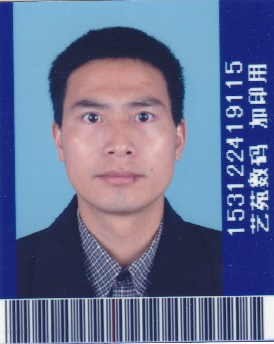 最后学位/毕业院校最后学位/毕业院校中山大学中山大学中山大学中山大学中山大学中山大学中山大学中山大学导师类别硕导、博导硕导、博导硕导、博导硕导、博导是否为兼职导师是否为兼职导师是否为兼职导师否否工作单位江西农业大学林学院江西农业大学林学院江西农业大学林学院江西农业大学林学院E-mailE-mailQingpeiyang@126.comQingpeiyang@126.comQingpeiyang@126.com主要研究方向竹林生态学、生物多样性保护竹林生态学、生物多样性保护竹林生态学、生物多样性保护竹林生态学、生物多样性保护竹林生态学、生物多样性保护竹林生态学、生物多样性保护竹林生态学、生物多样性保护竹林生态学、生物多样性保护竹林生态学、生物多样性保护竹林生态学、生物多样性保护参加何学术团体、任何职务江西省生态学会理事，中国林学会竹子分会理事江西省生态学会理事，中国林学会竹子分会理事江西省生态学会理事，中国林学会竹子分会理事江西省生态学会理事，中国林学会竹子分会理事江西省生态学会理事，中国林学会竹子分会理事江西省生态学会理事，中国林学会竹子分会理事江西省生态学会理事，中国林学会竹子分会理事江西省生态学会理事，中国林学会竹子分会理事江西省生态学会理事，中国林学会竹子分会理事江西省生态学会理事，中国林学会竹子分会理事个人简历2005,08-至今    江西农业大学（教师）2001.07-2005.08 广州工程职业技术学院（教师）1998.09-2001.07 中山大学（博士）1995.09-1998.06 河南农业大学（硕士）1992.07-1995.08 湖南新晃县教育局（教师）1989.09-1992.06 湖南省怀化师范专科学校（大学）2005,08-至今    江西农业大学（教师）2001.07-2005.08 广州工程职业技术学院（教师）1998.09-2001.07 中山大学（博士）1995.09-1998.06 河南农业大学（硕士）1992.07-1995.08 湖南新晃县教育局（教师）1989.09-1992.06 湖南省怀化师范专科学校（大学）2005,08-至今    江西农业大学（教师）2001.07-2005.08 广州工程职业技术学院（教师）1998.09-2001.07 中山大学（博士）1995.09-1998.06 河南农业大学（硕士）1992.07-1995.08 湖南新晃县教育局（教师）1989.09-1992.06 湖南省怀化师范专科学校（大学）2005,08-至今    江西农业大学（教师）2001.07-2005.08 广州工程职业技术学院（教师）1998.09-2001.07 中山大学（博士）1995.09-1998.06 河南农业大学（硕士）1992.07-1995.08 湖南新晃县教育局（教师）1989.09-1992.06 湖南省怀化师范专科学校（大学）2005,08-至今    江西农业大学（教师）2001.07-2005.08 广州工程职业技术学院（教师）1998.09-2001.07 中山大学（博士）1995.09-1998.06 河南农业大学（硕士）1992.07-1995.08 湖南新晃县教育局（教师）1989.09-1992.06 湖南省怀化师范专科学校（大学）2005,08-至今    江西农业大学（教师）2001.07-2005.08 广州工程职业技术学院（教师）1998.09-2001.07 中山大学（博士）1995.09-1998.06 河南农业大学（硕士）1992.07-1995.08 湖南新晃县教育局（教师）1989.09-1992.06 湖南省怀化师范专科学校（大学）2005,08-至今    江西农业大学（教师）2001.07-2005.08 广州工程职业技术学院（教师）1998.09-2001.07 中山大学（博士）1995.09-1998.06 河南农业大学（硕士）1992.07-1995.08 湖南新晃县教育局（教师）1989.09-1992.06 湖南省怀化师范专科学校（大学）2005,08-至今    江西农业大学（教师）2001.07-2005.08 广州工程职业技术学院（教师）1998.09-2001.07 中山大学（博士）1995.09-1998.06 河南农业大学（硕士）1992.07-1995.08 湖南新晃县教育局（教师）1989.09-1992.06 湖南省怀化师范专科学校（大学）2005,08-至今    江西农业大学（教师）2001.07-2005.08 广州工程职业技术学院（教师）1998.09-2001.07 中山大学（博士）1995.09-1998.06 河南农业大学（硕士）1992.07-1995.08 湖南新晃县教育局（教师）1989.09-1992.06 湖南省怀化师范专科学校（大学）2005,08-至今    江西农业大学（教师）2001.07-2005.08 广州工程职业技术学院（教师）1998.09-2001.07 中山大学（博士）1995.09-1998.06 河南农业大学（硕士）1992.07-1995.08 湖南新晃县教育局（教师）1989.09-1992.06 湖南省怀化师范专科学校（大学）科研情况2005年-现在，主要从事森林生态学教学与研究，重点开展生物多样性保护、森林大型样地监测与研究、竹林生态培育与养分管理。主持国家基金项目2项、国家科技支撑项目2项。基础研究成果：发表论文90余篇，重点阐述亚热带生物多样性维持与保护原理、竹林扩张机制、危害。应用研究成果：竹林扩张控制技术、竹林扩张防控剂。2005年-现在，主要从事森林生态学教学与研究，重点开展生物多样性保护、森林大型样地监测与研究、竹林生态培育与养分管理。主持国家基金项目2项、国家科技支撑项目2项。基础研究成果：发表论文90余篇，重点阐述亚热带生物多样性维持与保护原理、竹林扩张机制、危害。应用研究成果：竹林扩张控制技术、竹林扩张防控剂。2005年-现在，主要从事森林生态学教学与研究，重点开展生物多样性保护、森林大型样地监测与研究、竹林生态培育与养分管理。主持国家基金项目2项、国家科技支撑项目2项。基础研究成果：发表论文90余篇，重点阐述亚热带生物多样性维持与保护原理、竹林扩张机制、危害。应用研究成果：竹林扩张控制技术、竹林扩张防控剂。2005年-现在，主要从事森林生态学教学与研究，重点开展生物多样性保护、森林大型样地监测与研究、竹林生态培育与养分管理。主持国家基金项目2项、国家科技支撑项目2项。基础研究成果：发表论文90余篇，重点阐述亚热带生物多样性维持与保护原理、竹林扩张机制、危害。应用研究成果：竹林扩张控制技术、竹林扩张防控剂。2005年-现在，主要从事森林生态学教学与研究，重点开展生物多样性保护、森林大型样地监测与研究、竹林生态培育与养分管理。主持国家基金项目2项、国家科技支撑项目2项。基础研究成果：发表论文90余篇，重点阐述亚热带生物多样性维持与保护原理、竹林扩张机制、危害。应用研究成果：竹林扩张控制技术、竹林扩张防控剂。2005年-现在，主要从事森林生态学教学与研究，重点开展生物多样性保护、森林大型样地监测与研究、竹林生态培育与养分管理。主持国家基金项目2项、国家科技支撑项目2项。基础研究成果：发表论文90余篇，重点阐述亚热带生物多样性维持与保护原理、竹林扩张机制、危害。应用研究成果：竹林扩张控制技术、竹林扩张防控剂。2005年-现在，主要从事森林生态学教学与研究，重点开展生物多样性保护、森林大型样地监测与研究、竹林生态培育与养分管理。主持国家基金项目2项、国家科技支撑项目2项。基础研究成果：发表论文90余篇，重点阐述亚热带生物多样性维持与保护原理、竹林扩张机制、危害。应用研究成果：竹林扩张控制技术、竹林扩张防控剂。2005年-现在，主要从事森林生态学教学与研究，重点开展生物多样性保护、森林大型样地监测与研究、竹林生态培育与养分管理。主持国家基金项目2项、国家科技支撑项目2项。基础研究成果：发表论文90余篇，重点阐述亚热带生物多样性维持与保护原理、竹林扩张机制、危害。应用研究成果：竹林扩张控制技术、竹林扩张防控剂。2005年-现在，主要从事森林生态学教学与研究，重点开展生物多样性保护、森林大型样地监测与研究、竹林生态培育与养分管理。主持国家基金项目2项、国家科技支撑项目2项。基础研究成果：发表论文90余篇，重点阐述亚热带生物多样性维持与保护原理、竹林扩张机制、危害。应用研究成果：竹林扩张控制技术、竹林扩张防控剂。2005年-现在，主要从事森林生态学教学与研究，重点开展生物多样性保护、森林大型样地监测与研究、竹林生态培育与养分管理。主持国家基金项目2项、国家科技支撑项目2项。基础研究成果：发表论文90余篇，重点阐述亚热带生物多样性维持与保护原理、竹林扩张机制、危害。应用研究成果：竹林扩张控制技术、竹林扩张防控剂。对学生的要求热爱自然、热爱科学、热爱生活、有好奇心、有求知欲热爱自然、热爱科学、热爱生活、有好奇心、有求知欲热爱自然、热爱科学、热爱生活、有好奇心、有求知欲热爱自然、热爱科学、热爱生活、有好奇心、有求知欲热爱自然、热爱科学、热爱生活、有好奇心、有求知欲热爱自然、热爱科学、热爱生活、有好奇心、有求知欲热爱自然、热爱科学、热爱生活、有好奇心、有求知欲热爱自然、热爱科学、热爱生活、有好奇心、有求知欲热爱自然、热爱科学、热爱生活、有好奇心、有求知欲热爱自然、热爱科学、热爱生活、有好奇心、有求知欲备 注